Seuster Schnelllauftor RTS 4000 Accoustic HDas Schallschutztor mit festem Torbehang und höhergeführtem Beschlag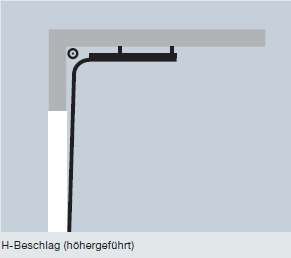 Lichte MaßeMax. (LB x LH) 5000 x 5000 mmWindklasseWiderstand gegen Windlast nach DIN EN 12424 Klasse 4.Torlaufgeschwindigkeiten Öffnen:		ca. 2,0 m/sSchließen:	ca. 0,5 m/sDie maximale Öffnungsgeschwindigkeit ist abhängig von der gewählten lichten Höhe.SicherheitseinrichtungenLichtgitter in Ausführung IP 67  in den Torseitenteilen zur berührungslosen Absicherung  der Torschließebene bis zu einer Höhe von 2500 mm.TorblattDie einzelnen 42 mm starke eloxierten Aluminium-Hohlprofile in E6_EV1 in glattem Design sind mit einer zusätzlichen Schallschutzeinlage, bestehend aus 5 mm PVC und 30 mm PU Schaumstoff, gefüllt. Der profilierte Lamellenstoß und die Stoßdichtungen tragen mit zu einem hervorragendem Schalldämmwert von Rw=31 dB bei.KonstruktionSeitliche, mehrteilige Führungsschienen aus gekantetem, verzinktem Stahl mit integriertem und somit geschütztem Sicherheitslichtgitter zur Überwachung der Torschließebene. Optimale Abdichtung des Torblattes zu den Seitenteilen durch spezielle in den Seitenteilen integrierte Dichtungen.Höhergeführter Torbeschlag ab einem Sturzbedarf von 1000 mm zur optimalen Umlenkung des Torblatts. Die zusätzlichen Gegengewichte in den Torseitenteilen gewährleisten einen leisen Torlauf bei höchsten Geschwindigkeiten, kombiniert mit geringstem Materialverschleiß.AntriebAufsteckantrieb mit Elektromagnetbremse, integrierter Fangvorrichtung, digitalem Endschalter. Motorleistung 1,5 kW, Anschlussspannung 400 V, 50 Hz, Schutzart IP 54. Anordnung des Antriebes rechts oder links bei Bestellung frei wählbar. SteuerungSerienmäßige leistungsstarke 3-phasige Frequenzumrichtersteuerung AK 500 FUE‑1 im Kunststoffschaltschrank, IP 54, 3-phasig, 400 V, Größe (B × H × T) = 230 × 460 × 200 mm, Frequenzumrichter, elektronische Endlageneinstellung, Folientaster „Auf-Halt-Zu“, Hauptschalter, Not-Aus-Taster, automatischer Zulauf und Displayanzeige, Anschlusskabel mit CEE-Stecker.Neu: Steckerfertige Steuerungsverkabelung mit Farbcodierung für den einfachen und schnellen Anschluss von Sicherheitseinrichtungen und Zubehörkomponenten.Notöffnung Notöffnung bei Stromausfall über Not-Handkette in einer Standardlänge von umlaufend 10000 mm inkl. Hinweisschild und Wandhalterung.Das Schnelllaufrolltor entspricht in seiner Ausführung der DIN EN 13241-1 und ist EPD (Enviromental Product Declaration) zertifiziert nach ISO 14025 und EN 150804.Seuster Schnelllauftor RTS 4000 Accoustic VDas Schallschutztor mit festem Torbehang und vertikalem Beschlag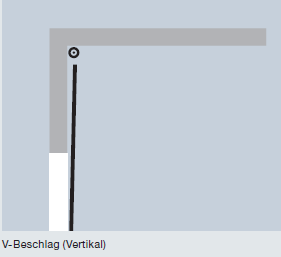 Lichte MaßeMax. (LB x LH) 5000 x 5000 mmWindklasseWiderstand gegen Windlast nach DIN EN 12424 Klasse 4.Torlaufgeschwindigkeiten Öffnen:		ca. 1,5 – 2,5 m/sSchließen:	ca. 0,5 m/sDie maximale Öffnungsgeschwindigkeit ist abhängig von der gewählten lichten Höhe.SicherheitseinrichtungenLichtgitter in Ausführung IP 67  in den Torseitenteilen zur berührungslosen Absicherung  der Torschließebene bis zu einer Höhe von 2500 mm.TorblattDie einzelnen 42 mm starke eloxierten Aluminium-Hohlprofile in E6_EV1 in glattem Design sind mit einer zusätzlichen Schallschutzeinlage, bestehend aus 5 mm PVC und 30 mm PU Schaumstoff, gefüllt. Der profilierte Lamellenstoß und die Stoßdichtungen tragen mit zu einem hervorragendem Schalldämmwert von Rw=31 dB bei.KonstruktionSeitliche, mehrteilige Führungsschienen aus gekantetem, verzinktem Stahl mit integriertem und somit geschütztem Sicherheitslichtgitter zur Überwachung der Torschließebene. Optimale Abdichtung des Torblattes zu den Seitenteilen durch spezielle in den Seitenteilen integrierte Dichtungen.Vertikaler Torbeschlag mit zusätzlichen Gegengewichten in den Torseitenteilen gewährleistet einen leisen Torlauf bei höchsten Geschwindigkeiten, kombiniert mit geringstem Materialverschleiß.AntriebAufsteckantrieb mit Elektromagnetbremse, integrierter Fangvorrichtung, digitalem Endschalter. Motorleistung 1,5 kW, Anschlussspannung 400 V, 50 Hz, Schutzart IP 54. Anordnung des Antriebes rechts oder links bei Bestellung frei wählbar. SteuerungSerienmäßige leistungsstarke 3-phasige Frequenzumrichtersteuerung AK 500 FUE‑1 im Kunststoffschaltschrank, IP 54, 3-phasig, 400 V, Größe (B × H × T) = 230 × 460 × 200 mm, Frequenzumrichter, elektronische Endlageneinstellung, Folientaster „Auf-Halt-Zu“, Hauptschalter, Not-Aus-Taster, automatischer Zulauf und Displayanzeige, Anschlusskabel mit CEE-Stecker.Neu: Steckerfertige Steuerungsverkabelung mit Farbcodierung für den einfachen und schnellen Anschluss von Sicherheitseinrichtungen und Zubehörkomponenten.Notöffnung Notöffnung bei Stromausfall über Not-Handkette in einer Standardlänge von umlaufend 10000 mm inkl. Hinweisschild und Wandhalterung.Das Schnelllaufrolltor entspricht in seiner Ausführung der DIN EN 13241-1 und ist EPD (Enviromental Product Declaration) zertifiziert nach ISO 14025 und EN 150804.